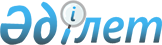 О расширении категории получателей услуг инватаксиПостановление акимата Осакаровского района Карагандинской области от 10 октября 2023 года № 86/02. Зарегистрировано в Департаменте юстиции Карагандинской области 11 октября 2023 года № 6501-09
      В соответствии со статьей 19 Социального Кодекса Республики Казахстан, пунктом 31 Правил оказания услуг по перевозке лиц с инвалидностью автомобильным транспортом, утвержденных приказом исполняющего обязанности Министра транспорта и коммуникаций Республики Казахстан от 1 ноября 2013 года №859 "Об утверждении Правил оказания услуг по перевозке лиц с инвалидностью автомобильным транспортом" (зарегистрировано в Реестре государственной регистрации нормативных правовых актов за №8950), акимат Осакаровского района ПОСТАНОВЛЯЕТ:
      1. Расширить категории получателей услуг инватакси на территории Осакаровского района следующими категориями лиц:
      1) лица с инвалидностью 1 группы;
      2) лица с инвалидностью 2 группы с нарушениями опорно-двигательного аппарата;
      3) дети с инвалидностью, имеющие затруднения в передвижении;
      4) дети с инвалидностью с расстройством аутистического спектра;
      5) дети с инвалидностью с синдромом Дауна;
      6) дети с инвалидностью с церебральным параличом,
      7) дети с инвалидностью с ментальным нарушением.
      2. Признать утратившим силу постановление акимата Осакаровского района от 9 июня 2022 года № 46/01 "О расширении категории получателей услуг инватакси" (зарегистрировано в Реестре государственной регистрации нормативных правовых актов за №28466).
      3. Контроль за исполнением настоящего постановления возложить на курирующего заместителя акима Осакаровского района.
      4. Настоящее постановление вводится в действие по истечении десяти календарных дней после дня его первого официального опубликования.
					© 2012. РГП на ПХВ «Институт законодательства и правовой информации Республики Казахстан» Министерства юстиции Республики Казахстан
				
      исполняющая обязанности акима района

А. Шалабаева
